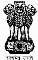 DECLARATION (Attested by JP or Notary) (If a new passport is made after one month from the date of expiry of the old passport) READ INSTRUCTIONS CAREFULLY. INCOMPLETE APPLICATIONS WILL NOT BE ACCEPTED PLEASE SUBMIT THE FOLLLOWING AFFIDAVIT (Attested by a JP/Notary) (This affidavit is required for the issue of New Passport) I _____________________________________________________________________________________________ 	SURNAME  	 	 	GIVEN NAMES DAUGHTER/SON OF MR. ___________________________________________ AND MRS._____________________________________ 	FATHER’S NAME IN FULL 	 	 	 	 	 MOTHER’S NAME IN FULL SOLEMNLY AFFIRM THAT: I WAS BORN AT_________________________________ (NAME OF PLACE) ON _________________________ (DAY) (MONTH) (YEAR)        i) 	I HAVE NOT LOST, SURRENDERED OR BEEN DEPRIVED OF MY CITIZENSHIP OF INDIA; ii) 	I OWE ALLEGIANCE TO THE SOVEREIGNITY AND INTEGRITY OF INDIA; iii) 	I HAVE NOT ACQUIRED OR APPLIED FOR CITIZENSHIP OF ANOTHER COUNTRY; iv) 	I HAVE NEITHER TAKEN ASYLUM NOR APPLIED FOR ASYLUM/REFUGEE STATUS; v) 	I WILL TAKE UTMOST CARE OF MY PASSPORT, IF ISSUED; vi) 	IN CASE OF LOSS/DAMAGE OF PASSPORT BY ME, THE GOVERNMENT OF INDIA WILL BE AT LIBERTY TO TAKE APPROPRIATE ACTION UNDER THE PASSPORT ACT, 1967. THE ABOVE STATEMENT IS TRUE IN ALL RESPECTS. DATE ________________________ PLACE_______________________  	 	 ___________________________________________________________ (SIGNATURE OF APPLICANT/S)                                                                     (IN CASE OF MINOR BOTH PARENTS SHOULD SIGN) 	 Name of Justice of Peace/Notary:  __________________________________________________________ Signature of Justice of Peace/Notary: ________________________________________________________ Justice of Peace/Notary Registration no: _____________ Stamp:   	 F/AUS/IND/08   	 	 	 	1/1 FORM I 